Das Arbeiten zu Hause mit minimalen Mitteln bietet die Chance, neue Inhalte Step-By-Step von Grund auf zu erkunden. Mit einem einfachen Mikrocontroller können, ohne Bauen und Basteln, spannende Experimente rund um die Robotik gemacht werden. Dies bietet viele Anknüpfungspunkte für spätere Schulprojekte im Makerspace, TTG oder Werken.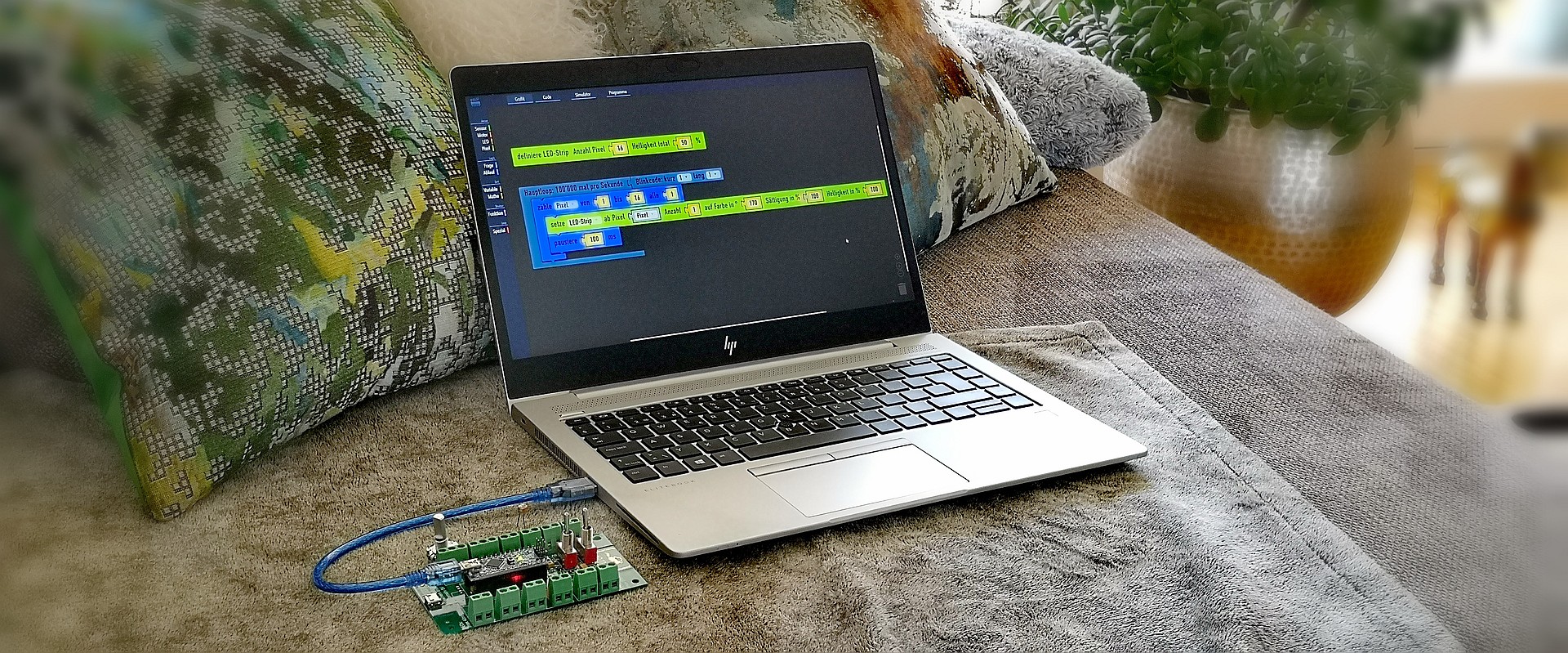 Was ist Spracherkennung?Spracherkennung ist ein Verfahren zur Steuerung von Automaten und Maschinen mit gesprochenen Wörtern oder Sätzen. Dabei wird eine Schallwelle mit einem Mikrofon aufgenommen und vom Prozessor abgetastet. Das Programm erkennt dann bestimmte Muster und kann unterschiedlich darauf reagieren.Die folgende Grafik zeigt, wie eine solche simple Analyse aussehen könnte. Es werden die unterschiedlichen Lautstärken in %-Werten gemessen und gespeichert.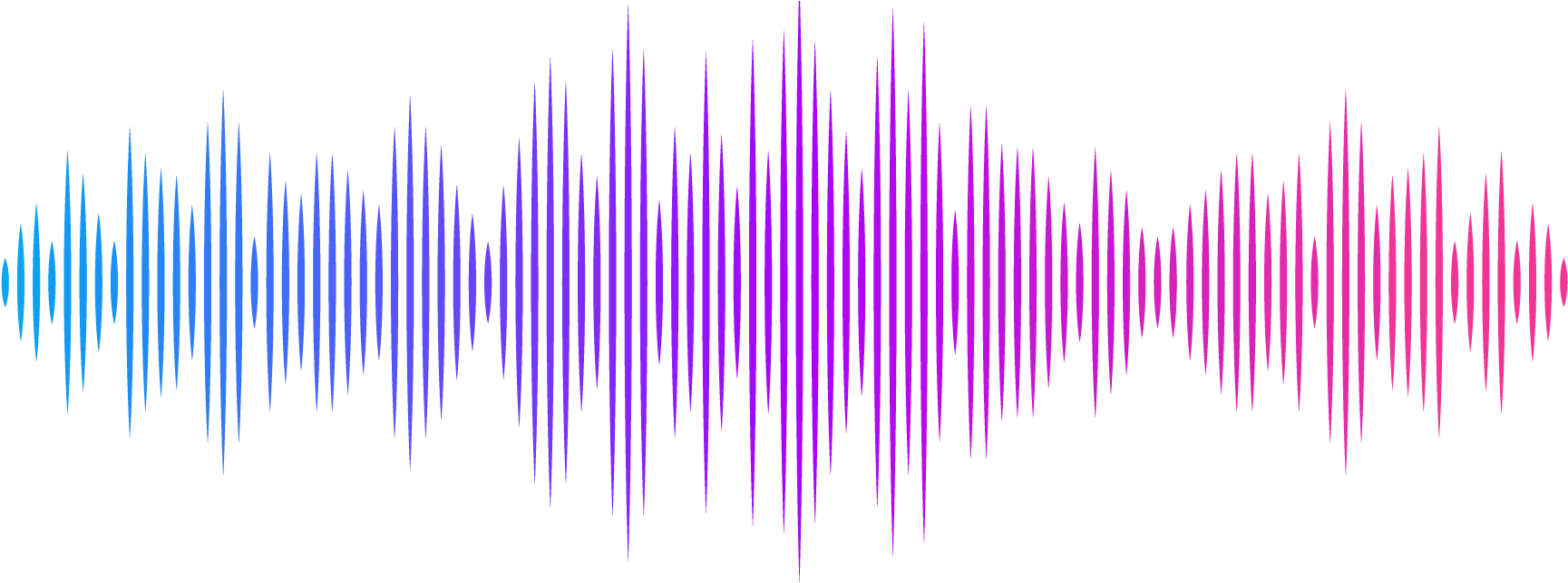 Wo wird Spracherkennung verwendet?Spracherkennung ist ein top aktuelles Thema und immer mehr Geräte werden damit gesteuert. Mit sogenannt smarten Lautsprechern zu Hause kannst du das Licht steuern, die Kaffeemaschine einschalten oder online Waren bestellen. Die folgenden Videos zeigen, dass dies zwar praktisch ist, aber auch Gefahren mit sich bringt.Video - Familienleben mit dem SprachassistentenVideo - Barrierefreies Autofahren mit SprachsteuerungMit dem Arduino Mikrocontroller ist es möglich eine sehr simple Variante von Spracherkennung zu programmieren. Dabei wird ein Klatschsignal mit einem Mikrofon Sensor analysiert und damit eine LED gesteuert. In der einfachsten Form wird die LED damit ein- und wieder ausgeschaltet.Für die folgenden Aktivitäten und Challenges muss der Mikrofon Sensor mit dem Eingang S3 des Mikrocontrollers verbunden werden. Der mitgelieferte Kondensator wird wie im Anschlussschema zusätzlich eingeschraubt. Er macht das aufgenommene Tonsignal für den Mikrocontroller besser lesbar.Alle Aktivitäten können mit den LEDs direkt auf dem PGLU-Mikrocontroller gemacht werden. Selbstverständlich können aber auch separate LEDs in die Ausgänge L1 – L4 eingeschraubt werden. Achte dabei immer auf die Polung, wenn auch ein falsches Einschrauben kein schlimmer Fehler wäre und nichts zu Schaden käme. Für Versuchszwecke darf auf den Vorwiderstand verzichtet werden - ohne Gewähr.AktivitätWelche Geräte in deinem Haushalt haben ein Mikrofon eingebaut?Öffne die Webseite workshop.pglu.ch > Sensor > MikrofonSchliesse dein Mikrofon an den Eingang S3 des Mikrocontrollers an und justiere die Empfindlichkeit mit einem Küchenmesser (Video 1). Verwende die Jumper Kabel und achte auf die richtige PolungKlassen 6 bis 8: Programmiere Sketch 4Klasse 9: Programmiere Sketch 4 und 5ChallengesKlassen 6 bis 8Nenne Geräte aus deinem Umfeld, die eine Sprachsteuerung besitzenNenne 5 Chancen und 5 Risiken, die die Sprachsteuerung von diesen Geräten mit sich bringt. Beziehe dich auf die beiden Videos obenTeste Sketch 4: Stelle die Empfindlichkeit des Mikrofons und den Grenzwert so ein, dass dein Klatschschalter zuverlässig funktioniert. Sketch 4 funktioniert so:Ein Mikrofon an Sensor 3 misst die Lautstärke von GeräuschenSobald diese Lautstärke den Grenzwert von 50 % überschreitet, wird die LED umgeschaltetDie Pause von 100ms verhindert, dass der Nachhall des Geräusches die Schaltung ein zweites Mal auslöst. Experimentiere auch mit dieser Pause - kann sie weggelassen werden?Klassen 9Sketch 5 ist eine Erweiterung von Sketch 4: Die LED wird nur umgeschaltet, wenn genau 3 Mal geklatscht wird. So kannst du für das Steuern der LED einen einfachen Code festlegen. Was an Sketch 5 ist gleich wie bei Sketch 4?Der Umgang mit der Zeit ist sicher nicht so leicht verständlich. Weitere Infos zu dieser Art Zeit zu messen findest du hier: workshop.pglu.ch > Sketch > Zeit-in-msErweitere den Code so, dass du einen zweistelligen Code klatschen musst, um die LED zu schalten:3 Mal klatschenEine kurze Pause machen4 Mal klatschenAnschlussschema Mikrocontroller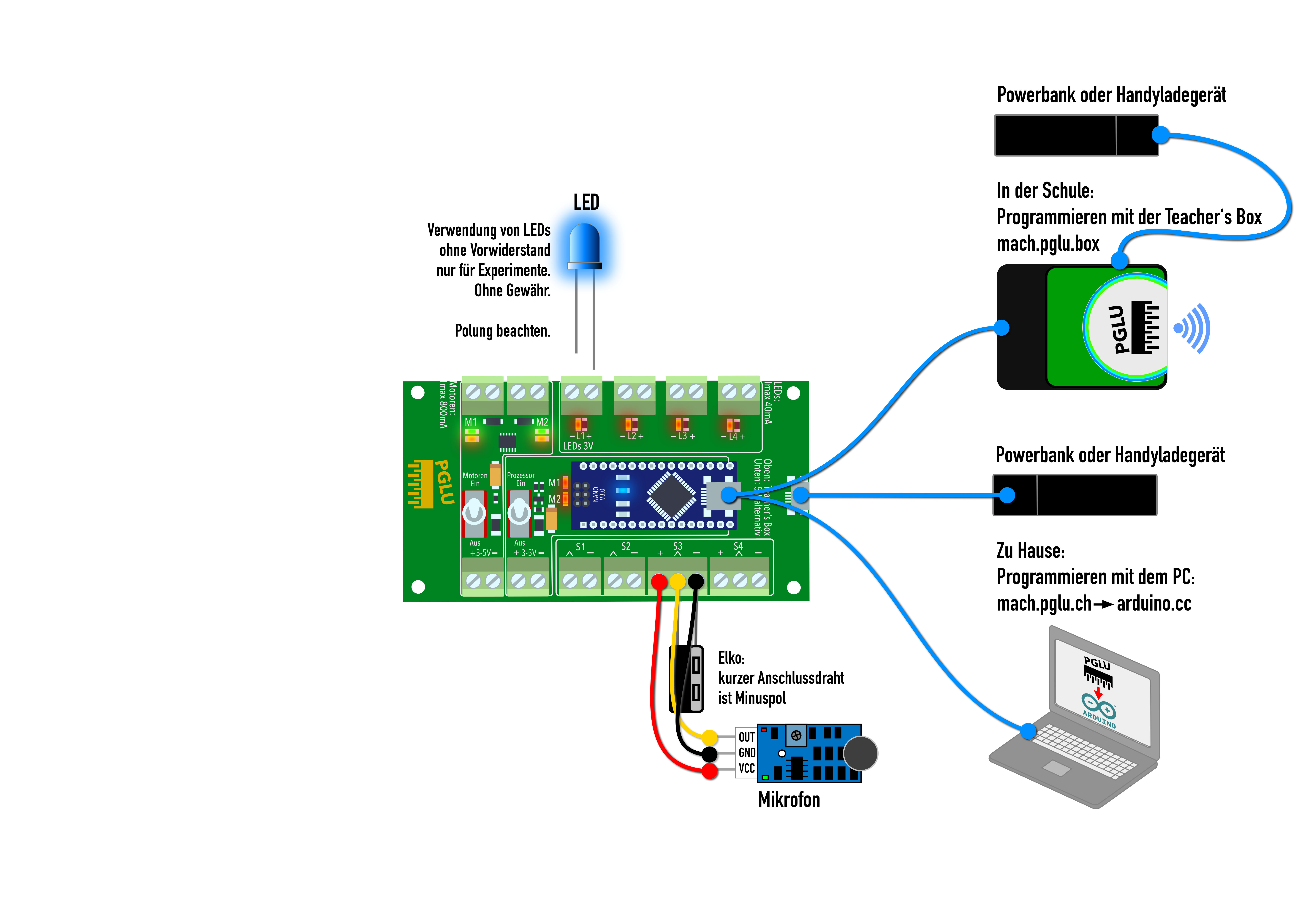 Zeit1-6 LektionenErforderliche Komponenten für diese AktivitätPGLU-Mikrocontroller «Komfort»Sensor Mikrofon3 Jumper Kabel Stecker-BuchseFreiwillig: eine oder mehrere LEDsFreiwillig: 1 PowerbankMac oder PC mit USB-AnschlussMikrocontroller mit dem PC verbindenVideo - Arbeiten zu Hause auf dem SofaVideo - Arbeiten in der Schule mit LerngruppenErforderliche Komponenten für alle Aktivitäten der SerieMikrocontroller «Komfort»Sensor SchalterSensor PotentiometerSensor MikrofonSensor UltraschallsensorAktor NeopixelJumper Kabel Stecker-BuchsePC oder Mac mit USBSchraubenzieher Grösse 0 oder 1KlebstreifenUnterstützunginfo@pglu.chImpressumPGLU.CHSeminarstrasse 685430 Wettingenhttps://pglu.chhttps://workshop.pglu.ch